Dobra forma (dobraforma.ku.edu) Module 17.4 Завдання 2 Transcript 1. Минулих вихідних...2. Наступної неділі...3. Минулої осені...4. Наступного вівторка...5. Наступних вихідних...6. Минулого тижня...This work is licensed under a  
Creative Commons Attribution-NonCommercial 4.0 International License. 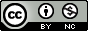 